 ПРОЕКТР Е Ш Е Н И Е        от 31.10. 2019г.                         село  Усть-Бюр                             №              Об организации школьного образования                                                                                      на территории  Усть-Бюрского сельсовета  в 2018/2019 учебном году       Заслушав и обсудив отчет об организации школьного образования  на территории  Усть-Бюрского сельсовета  в 2018/2019 учебном  году, представленный директором МБОУ «Усть-Бюрская СОШ» Лукошко А.А., в соответствии со статьей 9 Устава МО Усть-Бюрский сельсовет  Совет депутатов  Усть-Бюрского сельсовета           Р Е Ш И Л:Отчет  об организации школьного образования  в 2018/2019 учебном году принять к сведению.       2.  _______________________________________________________________       3.  Решение вступает в силу со дня его принятия.Глава                                                                                                                                                                                                  Усть-Бюрского сельсовета:                                              Л.Ф.ЧешуинаОтчет о деятельности МБОУ «Усть-Бюрская СОШ» за 2018-2019учебный годОбразовательная деятельность  В 2018/2019 учебном году педагогический коллектив школы работал над темой «Интеграция различных сфер деятельности обучающихся   как ресурс повышения качества образования и социализации личности»В соответствии с Федеральным Законом «Об образовании в Российской Федерации», федеральным государственным образовательным стандартом, Уставом и лицензией на ведение образовательной деятельности  МБОУ «Усть-Бюрская СОШ» осуществляет образовательную деятельность  в соответствии с основными общеобразовательными программами трёх уровней общего образования.На уровне начального общего образования реализуется Основная образовательная программа начального общего образования (ООП НОО) в связи с введением в образовательную деятельность федерального государственного образовательного стандарта начального общего образования (стандарт реализуется с 2011 года; в 2018-2019 году по ФГОС НОО обучались все 1-4 классы). На уровне основного общего образования реализуется Основная образовательная программа основного общего образования (ООП ООО) в связи с введением федерального государственного образовательного стандарта основного общего образования (стандарт реализуется с 2013 года; в 2018-2019 году по ФГОС ООО обучались 5-9 классы). На уровне   среднего общего образования (11 класс) реализована Образовательная программа МБОУ «Усть-Бюрская СОШ» на 2018-2019 учебный год. Ее содержание соответствует Федеральному компоненту государственного образовательного стандарта   среднего общего образования.  Образовательные программы реализуются в соответствии с учебным планом.В 2018-2019 учебном году в МБОУ «Усть-Бюрская СОШ»  обучалось  240 учеников в 14 классах-комплектах:Форма обучения – очная.Для учащихся, нуждающихся в длительном лечении, по специальным медицинским показаниям организуется  обучение на дому, разрабатываются индивидуальные учебные планы. В 2018-19 учебном году на дому обучалось 6 учащихся с ОВЗ по адаптированным программам для обучающихся с умственной отсталостью. 	По итогам года среди учащихся 2 - 11 классов 12 отличников, учащихся, обучающихся на «4» и «5» - 94 человека.Качество обучения составило по школе среди учащихся классов – 55 %,успеваемость -100 %.   В 2018-2019 учебном году в государственной  итоговой  аттестации за курс основной общеобразовательной школы приняли участие 16 учеников. Из них все сдавали обязательные экзамены (русский язык и математику).Средний балл по русскому языку – 4,2 (в 2018 – 3,7), качество знаний   составило 81%,   по математике – 4,1 (в 2018 – 3,8)  -  88%.  Предметы по выбору: биология – успеваемость -100%, качество-60%, средний балл -3,8 (в 2018 – 3,5);  по географии – успеваемость -100%, качество – 100%, средний балл – 4,5 (в 2018 – 4,2); по обществознанию – успеваемость – 100%, качество -91%, средний балл – 4,2 (в 2018 – 3,2); по химии – успеваемость – 100%, качество -100%, средний балл – 5; по информатике  - успеваемость – 100%, качество -100%, средний балл – 4.  7 выпускников распределились  в СУЗы, 9 продолжили образование в 10 классе. По результатам экзаменов все обучающиеся 9 класса получили аттестат об основном общем образовании, в том числе 2 учащихся получили аттестат об основном общем образовании с отличием.В 2018 – 2019 учебном году среднее общее образование получили 8  выпускников 11 класса. По обязательным предметам:  математики (базовый уровень) успеваемость и качество знаний -100%, средний балл 4,5; по русскому языку средний балл 62, максимальный балл 87, минимальный балл – 34. по математике (профильный уровень) средний балл 68, он же максимальный.Лучшие показатели по истории 77баллов. По биологии  средний балл -51. По обществознанию максимальный балл 74.  1 выпускница не преодолела порог. Средний балл 57.Все учащиеся по результатам государственной итоговой аттестации получили аттестат о среднем общем образовании. 1 обучающаяся получила аттестат о среднем общем образовании с отличием и медаль «За успехи в учении».В рамках реализации плана мероприятий по развитию и поддержке одаренных детей в школе в течение всего года ведется работа со способными учащимися в системе учебно-образовательного процесса.                  Участие в конкурсах в 2018 - 2019 учебном году Педагоги  участвуют в реализации программы развитии школы, республиканского проекта и муниципальной базовой площадке «Культурный центр по сохранению и развитию хакасского языка и культуры".На  базе образовательного учреждения проведены 4 районных мероприятия:  конкурс ораторов «Чалтызахтар» (октябрь); районная дистанционная олимпиада «По бескрайним хакасским просторам» (сентябрь-март); районный фестиваль «По бескрайним хакасским просторам», районный фестиваль «Мы вместе» (апрель).Профилактическая работаВ целях профилактики безнадзорности, правонарушений и преступлений среди несовершеннолетних в школе, была организована работа, которая проводилась по утвержденному плану работы школы.В 2019 году на профилактическом учете в ГДН, КДН и ЗП  и ВШУ  было поставлено 9 учащихся. - 3 учащихся стояли за употребление спиртных напитков (Горбачев В- 11.07.2018 г., Трунько А- 08.08.2018 г, Китижеков В- 08.08.2018 г), - 1 учащийся был  поставлен за употребление наркотических веществ (Буршин Д – 25.07.2018 г)-  2 учащихся стояли за  совершение ООД (Прусс М- 26.09.2018 г, Богданов Р- 26.09.2018 г)- 1 учащийся стоял за разбитие окон (Бурган С- 26.10.2018 г)- 2 учениц  поставили за кражу чужого имущества (Гемоденова П. и Покачалова Д. 15.05.2019 г)В течение 2019 года 7 учащихся были сняты с учета в связи с исправлением.По сравнению  с 2018 годом произошло увеличение учащихся, состоящих на учете. С родителями и учащимися были проведены  беседы «Уголовная ответственность за совершение преступление».Причинами и условиями, способствующими совершению правонарушений явились слабый контроль со стороны родителей, необдуманность поступка, небрежное отношение к здоровому образу жизни.  В 2018 году все правонарушения были совершены в летний период. В 2019 году за летний период на учет не было поставлено ни одного ученика.В школе был организован досуг этих учащихся. Они посещали кружки и секции при школе.(«Музыкальная капель», «Умелые ручки»,спортивные игры, «Мой край Хакассия», «Палитра Хакассии»).  Они также привлекались к общественной работе школы и класса. Это такие мероприятия: кросс Нации – сентябрь, уборка урожая – сентябрь, экологическая акция  уборка реки Бюрки – октябрь, лыжня России – февраль, вахта Памяти – май.  Мероприятия, проводимые при СДК и сельской библиотеке. За ними были закреплены шефы – наставники классные руководители. Разработаны карты индивидуальной программы реабилитации и адаптации несовершеннолетних. В которых была отражена вся профилактическая работа с этими учащимися. В течение года за учащимися, состоящими на учете велся контроль за посещаемости и готовностью к учебным занятиям.Учащиеся,  состоящие на учете приглашались с самоотчетом на заседания Совета профилактики и КДН и ЗП при администрации Усть-Бюрского сельсовета. С ними и их родителями (законными представителями) проводилась профилактическая работа (беседы, консультации, рекомендации, памятки, посещение семей).Для работы с этими учащимися привлекался участковый Костяков А.А., инспектор ГДН Лядова Т.В., Кашлева А.А.  Совместно сними, были проведены  мероприятия: - сверка списков учащихся состоящих на учете в ГДН, списка неблагополучных семей.- проведение операции «Всеобуч», которая проводилась с целью выявления детей, не приступивших  к занятиям-  курс бесед на правовые темы с учащимися «Административная ответственность несовершеннолетних за совершение мелкого хулиганства, употребление спиртных напитков, токсических и наркотических веществ», «Отличие правонарушения от преступления», «Уголовная ответственность несовершеннолетних», «Правила поведения несовершеннолетних в школе и за ее приделами».-  посещение семей:Социальный педагог совместно с  кл. руководителями – 9 рейдов/ 31 семьяСоциальный педагог совместно со специалистом администрации  - 2 рейда/ 23 семьиСоциальный педагог совместно с инспектором ГДН – 7 рейдов/ 45 семейСоциальный педагог совместно с районной комиссией – 4 рейда/ 23 семьиВ течение 2019 года в школе проводилась профилактическая работа с родителями в рамках родительского всеобуча: так всеми классными руководителями с 1-11 класс проведены родительские собрания, согласно планам работы по разной тематике: «Досуг и свободное время детей», «Профилактика употребления детьми ПАВ», «Особенности подросткового возраста», «Очень страшно – рядом наркомания», «Учитесь говорить нет!», «Половое воспитание детей», «Как защитить детей от влияния социальных сетей»Следует отметить совместную работу с КДН и ЗП при администрации Усть-Бюрского сельсовета по профилактике правонарушений среди несовершеннолетних, своевременному выявлению детей из семей, находящихся в социально – опасном положении.В 2019 году на учете состояло, 6 семей в них воспитывается 9 учащихся. В течение года было снято 2 семьи. Эти семьи посещались кл. руководителями, социальным педагогом.  Для  работы с этими семьями привлекались районные службы профилактики, инспектора ГДН  и ЛО ст. Абакан. Учащиеся из этих семей посещали внеурочную деятельность при школе; «Музыкальна капель» «Умелые ручки», «Бисерное рукоделие» и т.д.Воспитательная работаПри планировании воспитательной работы с классным коллективом классные руководители берут на вооружение все направления воспитательной работы, а именно:гражданско-патриотическая деятельность;нравственно-патриотическое воспитание;интеллектуально-учебная деятельность;профориентационная, трудовая деятельность;художественно-эстетическая деятельность;спортивно-оздоровительная деятельность;индивидуальная работа;работа с родителями.         Данные направления реализуются через традиционные школьные мероприятия:Сентябрь: День знаний, День здоровьяОктябрь: День учителяНоябрь: День материДекабрь: Новогоднее представление для учащихся начальной школы и пятиклассниковМай и февраль: Месячник патриотического воспитанияМарт: Праздник 8 Марта (концерт)Апрель: Месячник по благоустройству школьной территорииМай: День Победы, Последний звонок-2019, Торжественная линейка, посвященная окончанию учебного годаИюнь: Выпускной балСистема воспитательной работы в школе реализуется  по направлениям:1.Гражданско–патриотическое  направлениеМероприятия по увековечиванию памяти павших в борьбе за независимость нашей Родины (общешкольные мероприятия, посвященные празднованию Победе в ВОВ; участие в акциях "Лес Победы", "Бессмертный полк" и поселковом митинге 9 мая; участие в митинге, посвященном Дню воинов интернационалистов, День героя Отечества, День неизвестного героя). Мероприятия, посвященные памяти выпускников школы, трагически погибших при исполнении служебных обязанностей Забродину А. К..  Экскурсии в музеи школы и села. Месячник "Салют, Победа!": классные часы, уроки Мужества, специальные выпуски школьной радиогазеты, встречи с ветеранами Великой Отечественной войны и воинами интернационалистами. Выставки рисунков, викторины, конкурсы, просмотры видеофильмов, посвященные ВОВ.Участие в районных, республиканских, всероссийских конкурсах.2. Духовно-нравственное направлениеВ течение года педагогами нашей школы проведены классные часы, направленные на формирование толерантного сознания у подростков, профилактика предупреждения факторов националистического и религиозного экстремизма (1-11 классы): "Культура поведения", "Учитесь дружить…", "Современные средства гигиены и уборки", "Что такое толерантность?", "Культура внешнего вида ученика", "Семья – это то, что всегда стобой",  "Этикет на все случаи жизни", "Правила поведения учащихся. Зачем они нужны?", "Жизнь дана на добрые дела", "Мы – равны" и др.В декабре обучающиеся школы приняли активное участие в школьной благотворительной акции "Сумка дружбы". Благодарим всех участников акции за помощь детям - инвалидам.3.Правовое направлениеВ октябре 2018 года по традиции прошёл месячник по правовым знаниям "Мои права и обязанности". В рамках месячника были проведены следующие мероприятия:беседы на родительских собраниях "Закон Республики Хакасия от 04.12.2009 № 148/2009-ОЗ "О мерах по предупреждению причинения вреда здоровью и развитию несовершеннолетних";классные часы  и игры на правовую тематику с привлечением инспекторов ГДН. занятия с элементами тренинга по профилактике правонарушений "Я в ответе за свои поступки". В ходе занятия собучающимися были рассмотрены основные понятия (Уголовная, административная, дисциплинарная, гражданско-правовая ответственность, проступок, правонарушение, преступление и т.д.). Проведены тренинговые упражнения "Что я выиграю/что потеряю", "учимся говорить нет", проведены ролевые игры на понимание последствий правонарушений ("трудное решение", "магазин", "в подъезде"). Ребята приняли участие в анкетировании.4.Художественно-эстетическое направлениеРеализовать творческие возможности и способности учащихся в рамках школы позволили организация и проведение педагогами следующих праздников:Праздник"День Знаний" – проходил традиционно во дворе школы, где наторжественной линейке присутствовали учащиеся всех классов. Праздник для первоклассников готовили старшеклассники, в чем выражалась шефская помощь, и реализация их творческих способностей.Концерт,посвященный Дню Учителя и День самоуправления.Проведение праздника"Мы школьниками стали"для начальной школы проходило в очень теплой идружественной обстановке с приглашением родителей.КоДню Матери «Голос дети-Мамам» учащиеся школы проявили себя в чествовании мам. Учащиеся 1-4 классов под руководством классных руководителей подготовили выставку рисунков и   для учащихся 5-11 классов были организованы классные часы, где написали слова благодарности и поздравления для своих мам и конкурс рисунков.Новогодние праздники – прошли организованно и интересно. Новогодниеприключения ждали учащихся 1-11классов. Учащиеся получили массу впечатлений и удовольствия от встречи с Дедом Морозом и Снегурочкой.Празднование Дня 8 Марта был отмечен в этом году праздничным концертом, где мальчики и юноши каждого класса подготовили номера выступлений с поздравлением для девочек, учителей-женщинна общешкольной линейке.Праздник Последнего звонкадля 1, 9,11 классов.Конкурс ораторов «Чылтызахтар», участие 3 школ района., 78 участников.5. Экологическое направлениеШкола активно сотрудничает с"Устьбюрским лесничеством" участковыми лесничествами.С 2013 года в школе активно ведётся работа по экологическому  воспитанию. Работает школьное лесничество "Лесовичок". Ежегодными стали природоохранные акции: "Сохраним лес вместе", "Посади своё дерево", "Лес Победы", "Чистый лес", "Муравейник" и др. Ведётся исследовательская, проектная деятельность. Занятость детей социально полезным трудом, способствует повышению самооценки, самоуважению  и тем самым формированию социально ориентированной личности, приносящей пользу обществу.Члены школьного лесничества занимаются  агитационной деятельностью, пропагандируют бережное отношение к окружающей среде, а также ведение здорового образа жизни. Проводят профилактическую работу с младшими школьниками и жителями села.Виды общественно полезной деятельности в 2018-2019 учебном году6. Спортивно-оздоровительное направление    в школе проводились спортивно-массовые мероприятия:Первенство школы по пионерболу.Кросс Нации-2018г.Матчевые встречи по волейболу Чарков-Усть-Бюр. (ноябрь, апрель – каждую пятницу)Матчевые встречи по волейболу Сорск-Усть-Бюр. (апрель-май – каждую пятницу месяца)Веселые старты среди учащихся 3а и 3б классов.Лыжня России- 2019.День молодежи, команда школьников по волейболу.В соответствии с федеральным государственным образовательным стандартом начального общего образования и основного общего образования (ФГОС НООи ООО)  реализуется образовательной организацией, в том числе и через внеурочную деятельность. Содержание внеурочной деятельности складывалось из пожеланий родителей и детей (выявление запросов родителей и интересов детей).Для этого были проведены родительские собрания, на котором проведено знакомство с примерным учебным планом начальной и основной школы (в связи с внедрением ФГОС НОО и ООО), где включена внеурочная деятельность учащихся.Анализ занятости обучающихся внеурочной деятельностью.Программы общеинтелектуального направления необходимы для выявления и развитияодаренности детей,развития у детей мыслительных умений и навыков, воображения, творческого мышления, умения наблюдать и анализировать явления, проводить сравнения, обобщать факты, делать выводы.Программы «Информатика в играх и задачах», «Занимательная грамматика», «Тематико-математические игры», «Магия математики», «Занимательный синтаксис», «Развиваем дар слова» развивают мотивацию учащихся к обучению образовательных предметов. С помощью, казалось бы,несложных заданий учителя начальных классов работают над формированием умений работать с печатными изданиями, находить в них необходимую информацию, т.е. работать с текстом, работают над развитием логического мышления школьников.Программы общекультурного направленияимеют цель раскрытие новых способностей обучающихся в области творчества, духовно-нравственное развитие и воспитание школьников. На занятиях «Мой край Хакасия», «В мире хакасского языка »,   «Палитра Хакасии» приучают детей любить и понимать прекрасное.  На занятиях кружков «Волшебный мир оригами», «Проектная деятельность», «Умелые ручки» развивает у учащихся творческое воображение школьников, раскрепощает и дает возможность проявить свои скрытые таланты. Результаты данного направления неоднократно были представлены на всеобщее обозрение родителям и учащимся школы на общешкольных праздниках, в отчетных концертах, что ни раз получали положительную оценку и отзывы.Программы экологического закладывают основы экологической культуры личности, проявляющей интерес к сохранению природы родного края, ценностии уникальности природных памятников «Лесовичок» и «Экодружина».Программа физкультурно-спортивного направления реализуется через кружок «Спортивные игры».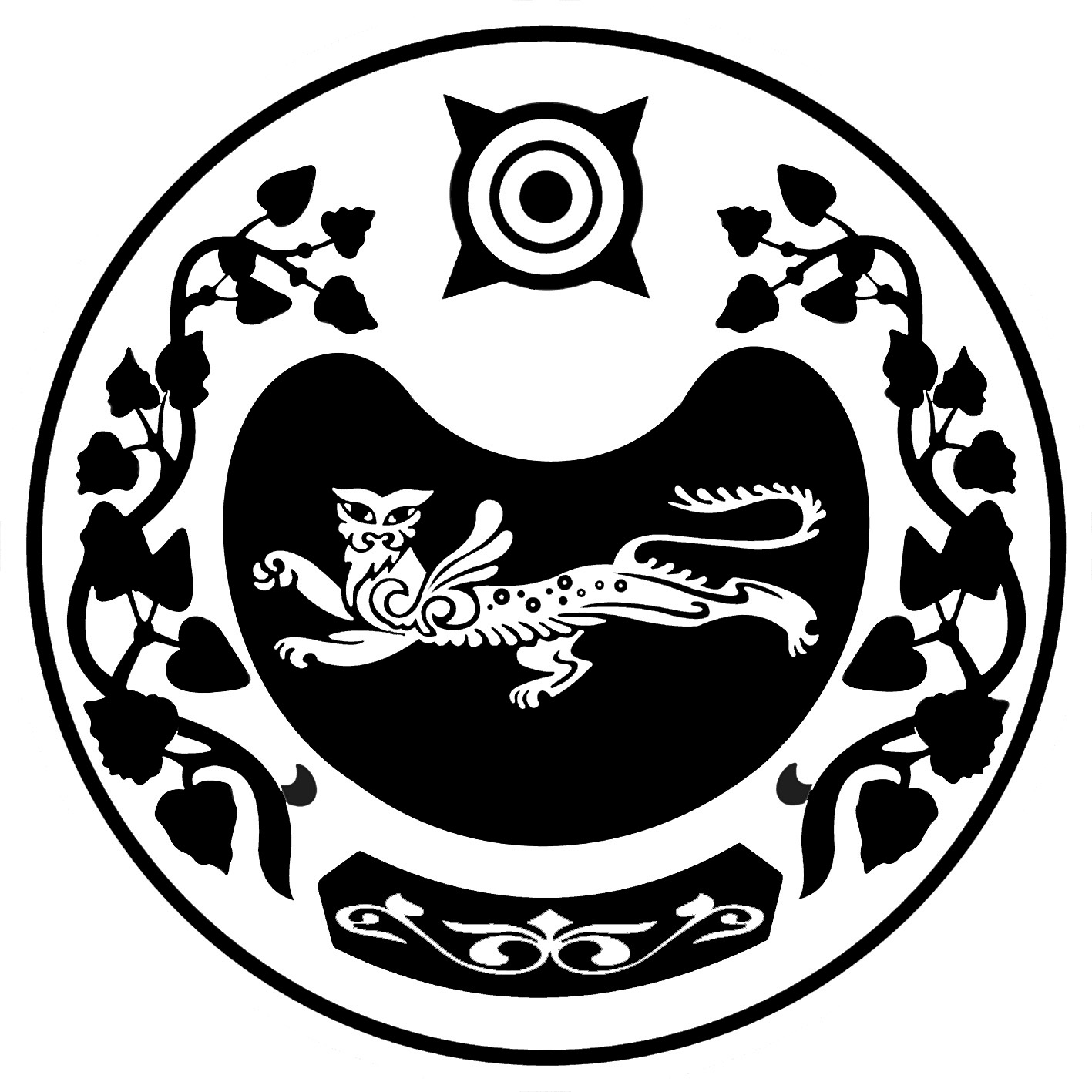 СОВЕТ ДЕПУТАТОВ  УСТЬ-БЮРСКОГО СЕЛЬСОВЕТАУровень образованияКоличество классов комплектовКоличество учащихся+ с ОВЗНачальное общее образование (1-4 классы)7115+4Основное общее образование (5-9 классы)6102+11Среднее общее образование (10-11 классы)18Итого:Итого:225+15Учебный год Районные Районные Республиканские Республиканские Всероссийские Всероссийские Учебный год УчастниковПобедителейУчастниковПобедителейУчастниковПобедителей2017/2018 122 34 81 12 5 1 2018/2019 143 66 96 19 4 0 МероприятияОхватДень Енисея. Уборка р. БюрькаСентябрь- 198Уборка территории школы и стадионаСентябрь, май- 226Операция УрожайСентябрь- 159Уборка детских площадок по ул. Матросова, ул. Станционная, ул. ТитоваСентябрь, май - 65Уборка обочины дорогАпрель, 24Уборка могил ветерановСентябрь, май - 8Уборка свалокАпрель-май,16Посадка саженцев деревьевМай - 26Шефская помощь престарелымСезонные работу - 146Уборка территории памятника5-11 классы по графику Уборка кладбища с. Усть-БюрАпрель , май- 16 Уборка горы Кирпичная150, сентябрьВыращивание рассады1-11 классы февраль-май1 «А»1 «Б»23 «А»3«А»4«А»4«Б»56«А» 6«Б»78 9100 %100 %100 %100 %100 %100 %100 %100 %100 %100 %100 %100 %100 %